НОВЫЙ ЖИЛОЙ КОМПЛЕКС – АНТИБ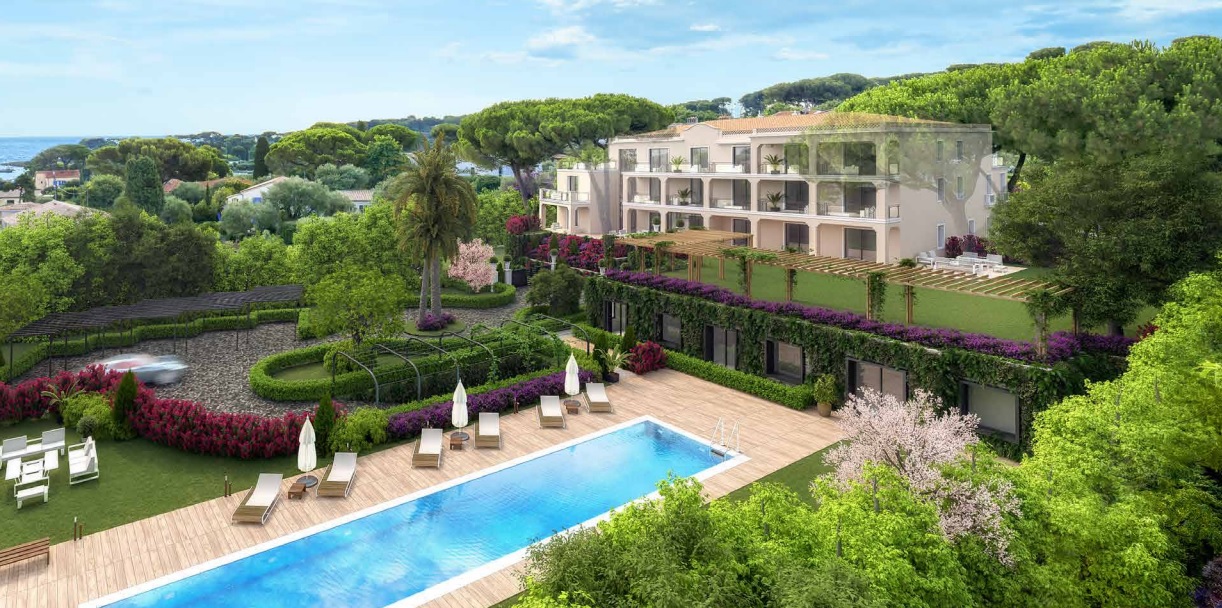 Цена: от 1 600 000 € за трехкомнатную квартируДата ввода в эксплуатацию: июнь 2021ОПИСАНИЕRef ---21В центре мыса Антиб, в непосредственной близости от пляжей и бухт мыса Гаруп построен новый жилой комплекс класса «люкс». В небольшую резиденцию вошли девять квартир (в том числе квартира-вилла) площадью от 85 до 214 м2, из 3-5 комнат. Каждое жилье оснащено террасой или просторным частным садом.Эко-резиденция окружена роскошным парком площадью около 5000 м2. Круглосуточная охрана. Двадцатиметровый бассейн с подогревом, к которому прилагается просторная зона для загара и домик у бассейна. Превосходно оборудованный спортзал с хаммамом. Подземная стоянка с 28 гаражами (место на стоянке покупается за отдельную плату). Парковка для посетителей.Комплекс выдержан в неоклассическом стиле. Его создатели вдохновлялись антибскими постройками 1920-30 гг. Архитектура здания идеально вписывается в зеленый пейзаж, усиливая эстетику и гармонию комплекса. Из окон открывается живописный вид; начиная со второго этажа видно море.Дата ввода в эксплуатацию: июнь 2021 г.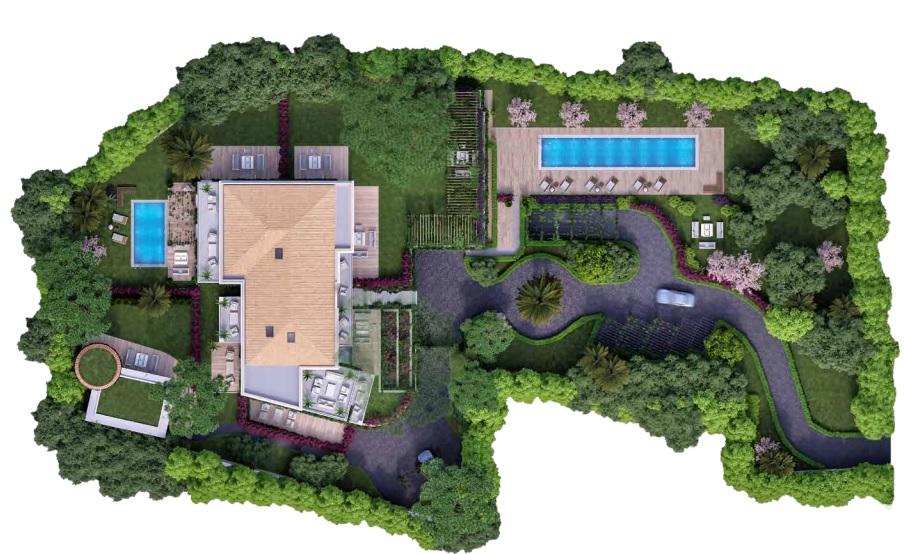 ОПИСАНИЕБлагодаря использованию новейших технологий в области тепло- и звукоизоляции новый жилой комплекс отличается низким потреблением электроэнергии. Таким образом, он оказывает минимальное воздействие на окружающую среду. Архитекторы постарались сделать так, чтобы резиденция как можно естественнее вписалась в окружающий ландшафт. Фасады, балконы, террасы, крыша и наружные покрытия гармонично сочетаются с непосредственным окружением.Резиденция находится в нескольких минутах ходьбы от пляжей. Желающие могут посетить известный пляж Келлер с шикарным рестораном «Лё Сезар» или заглянуть в отель «Эден Рок», по праву славящийся своей кухней. Меньше чем за десять минут от комплекса можно добраться до центра Антиба с его живописным историческим центром и портом. 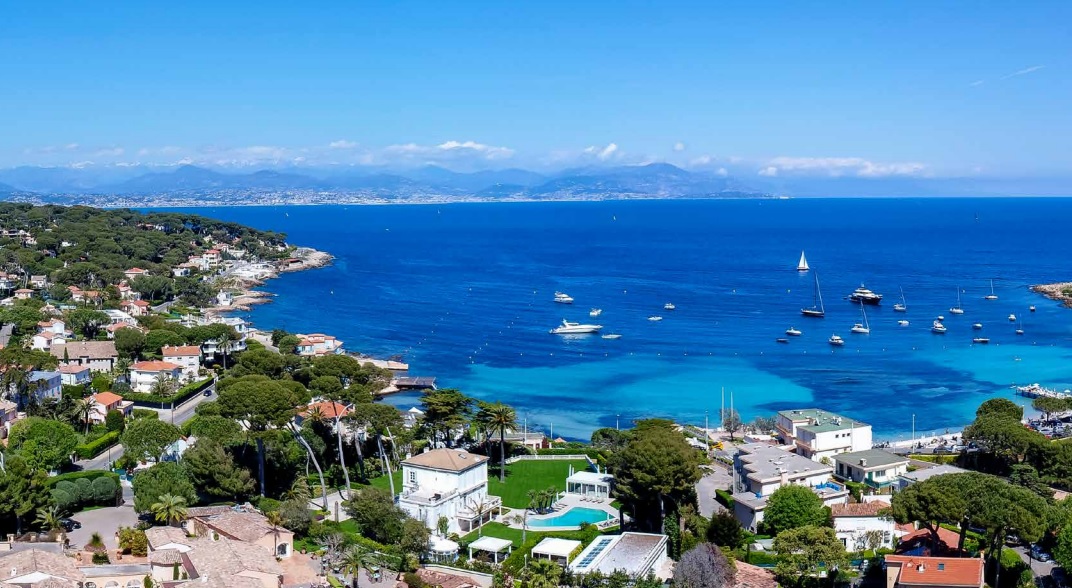 Примеры квартир, имеющихся в наличииКВАРТИРЫВ комплекс входят комфортабельные квартиры из 3-5 комнат площадью 85-214 м2. Каждая из квартир оснащена террасой или частным садом. Кухни оборудованы высококачественной техникой. Во всех спальнях есть встроенные шкафы или гардеробные, а также собственные ванные комнаты. Большое внимание уделяется безопасности: в комплексе установлена система видеонаблюдения, в квартирах установлены бронированные двери и внутренние камеры.Пользоваться роскошным оборудованием комплекса и общим бассейном с подогревом могут все жильцы. Однако у квартиры-виллы есть собственный бассейн, расположенный в частном саду площадью 337 м2; выйти к нему можно из гостиной или хозяйской спальни. Роскошная двухэтажная квартира площадью 214 м2 состоит из холла, просторной гостиной и столовой с великолепной полуоткрытой кухней, кладовкой и прачечной, а также из четырех спален с собственными ванными комнатами (в том числе двух главных спален по 37 м2 каждая).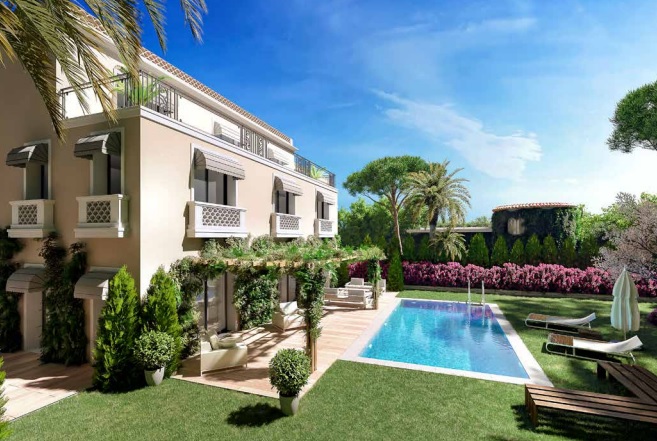 ПЛАНЫ КВАРТИРПЛАНЫ КВАРТИРПЛАНЫ КВАРТИРПЛАНЫ КВАРТИРПЛАНЫ КВАРТИРНОВЫЙ ЖИЛОЙ КОМПЛЕКС – АНТИБ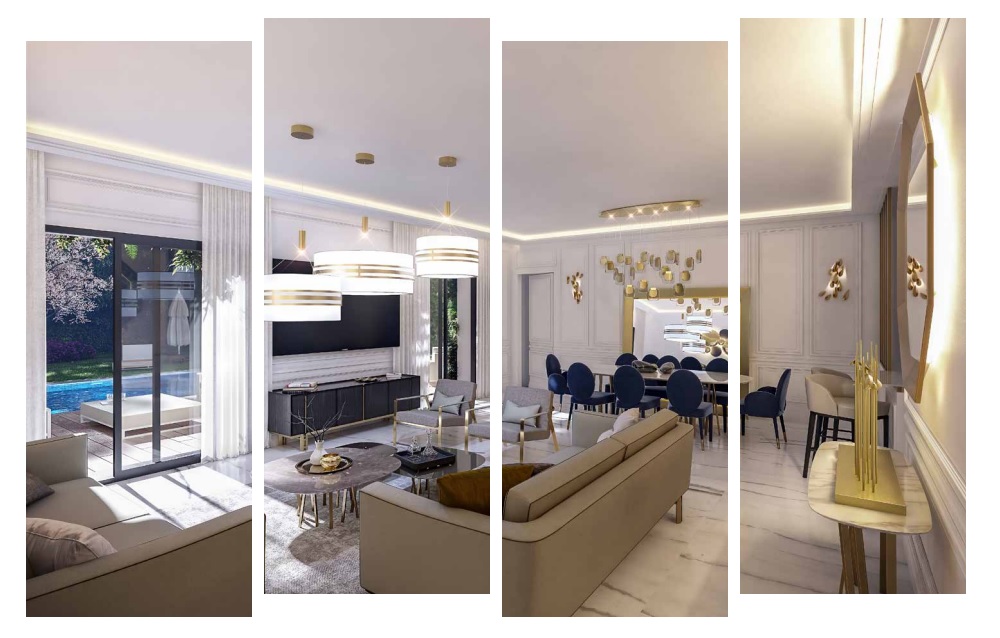 НОВЫЙ ЖИЛОЙ КОМПЛЕКС – АНТИБ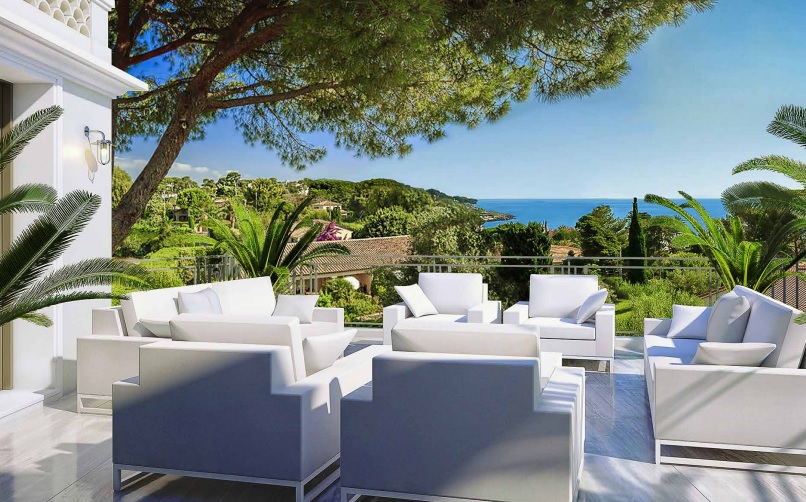 НОВЫЙ ЖИЛОЙ КОМПЛЕКС – АНТИБ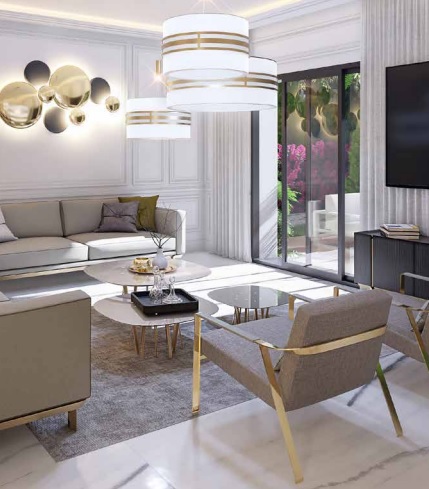 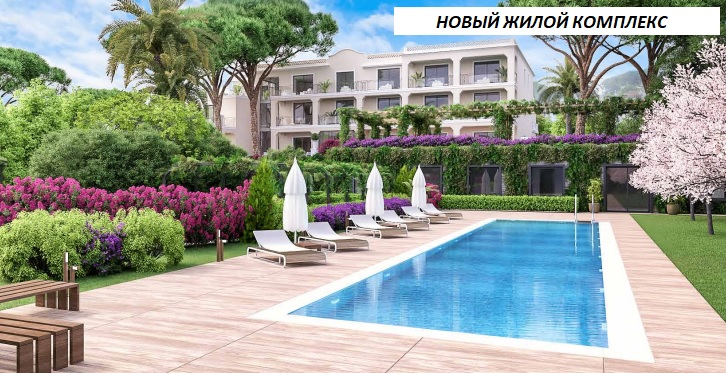 Лот №Кол-во комнатПлощадьЭтажЦена24144,6 м22-й2 250 000 €3389,5 м22-й1 650 000 €45214 м22-й и 3-й3 700 000 €54151,35 м23-й2 350 000 €6390,5 м23-й1 600 000 €74152 м24-й3 950 000 €84140 м24-й3 650 000 €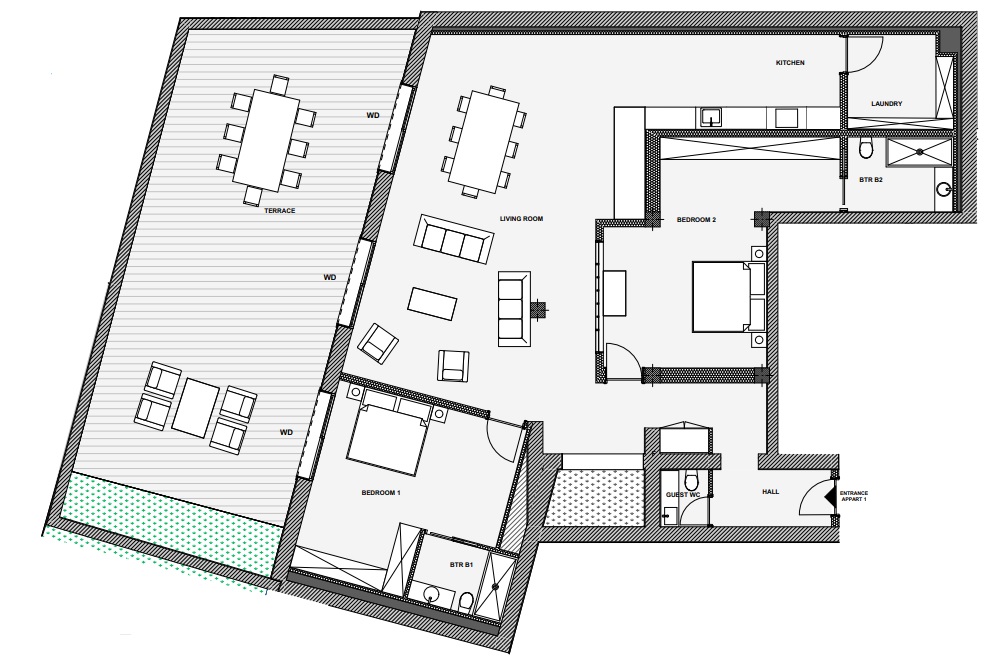 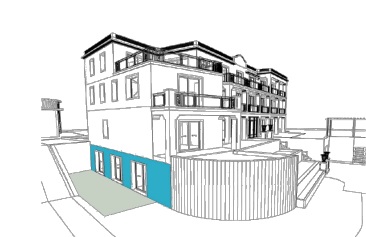 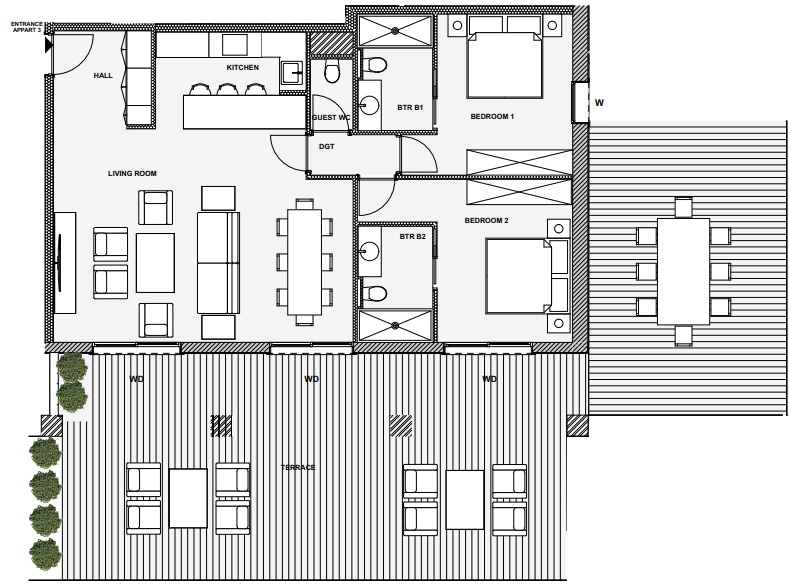 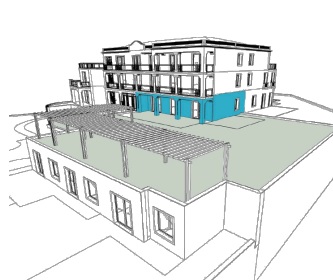 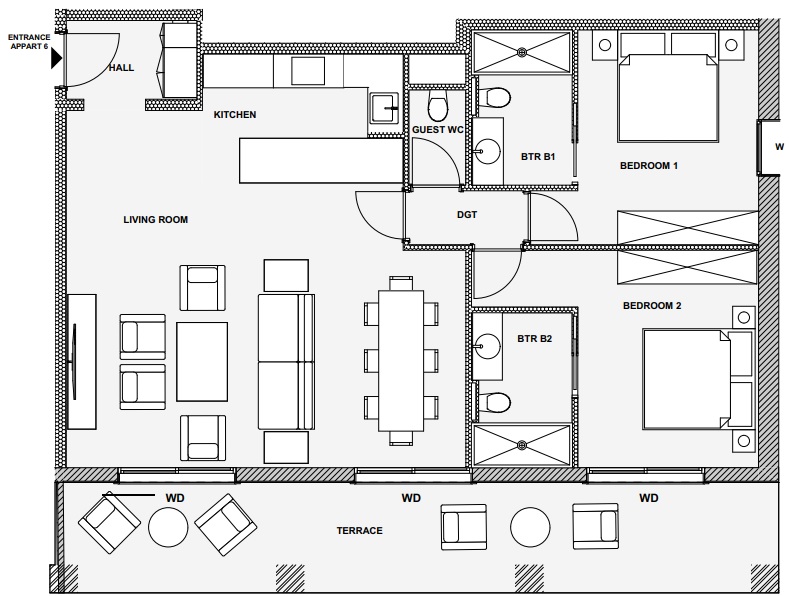 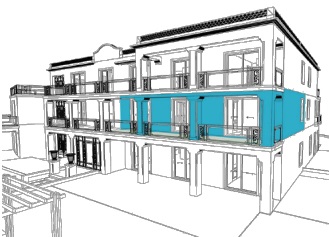 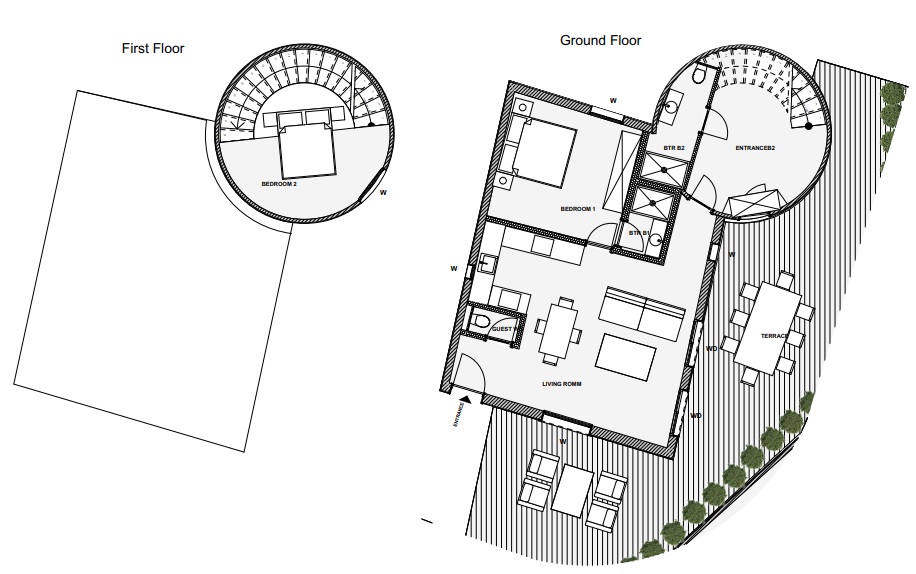 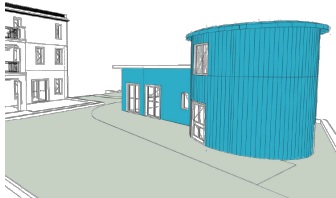 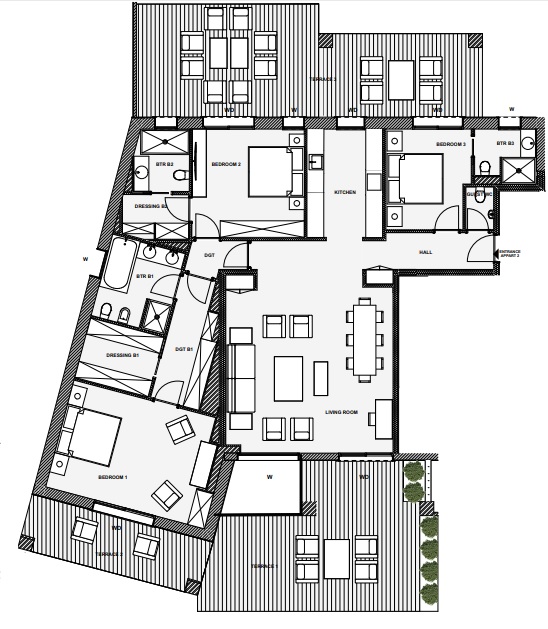 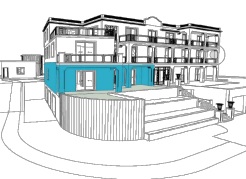 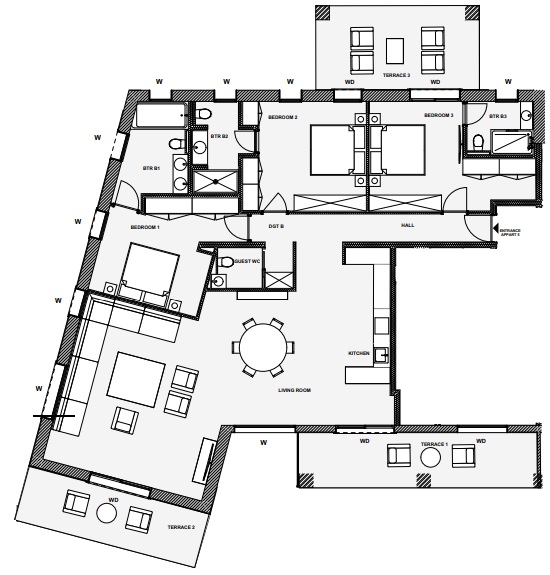 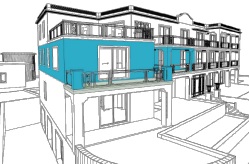 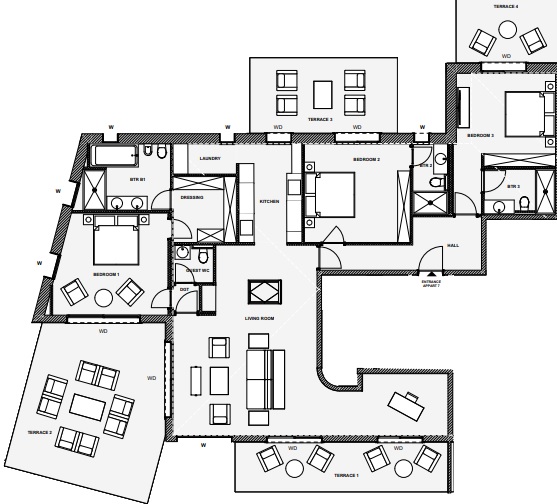 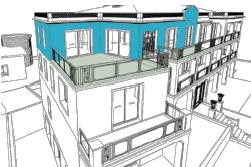 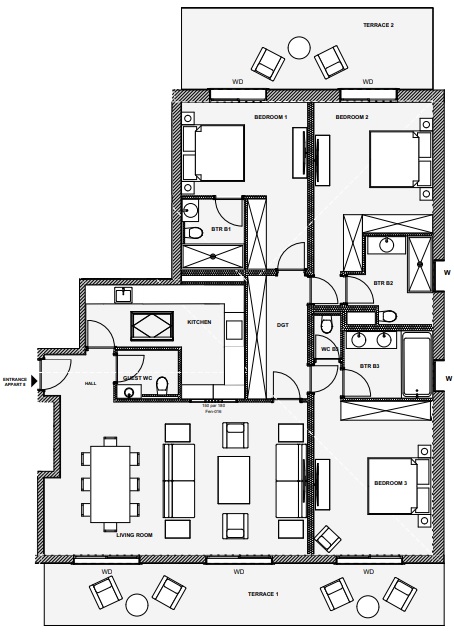 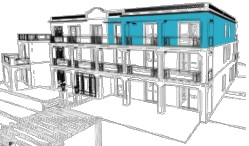 1.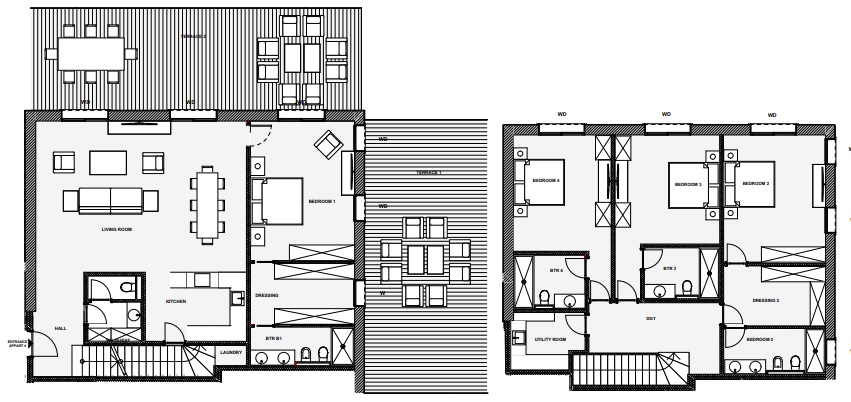 1.1.2.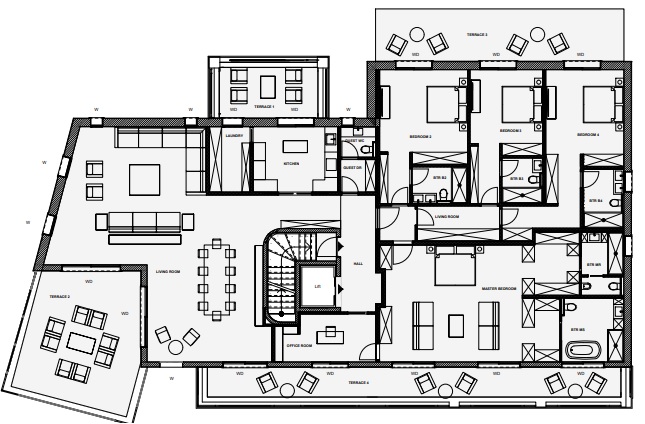 2.2.1. 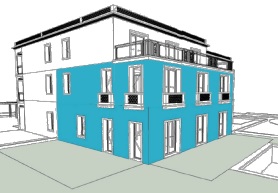 2.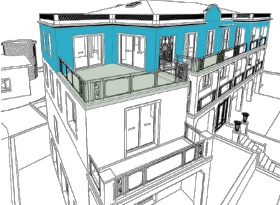 2.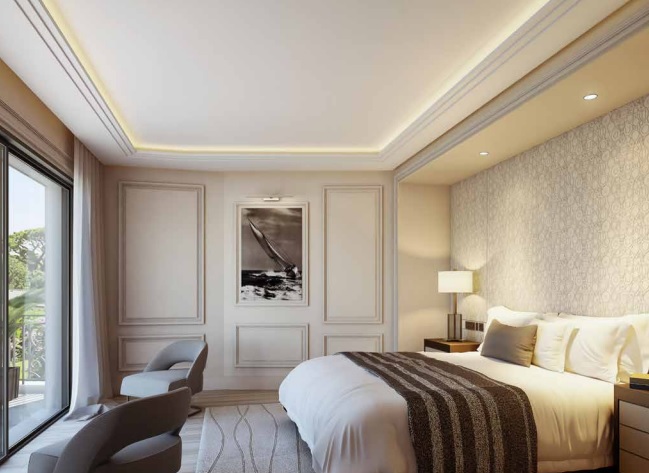 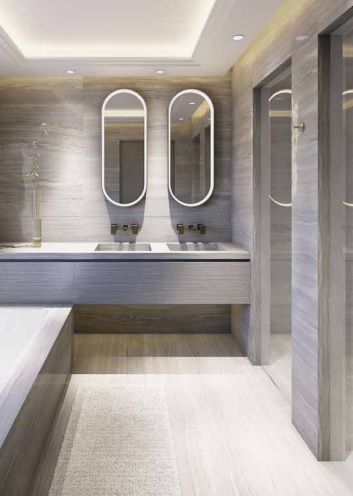 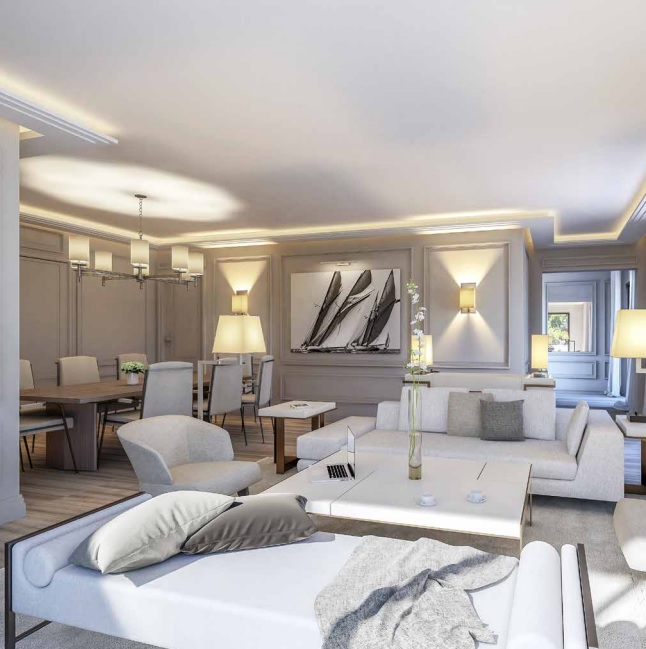 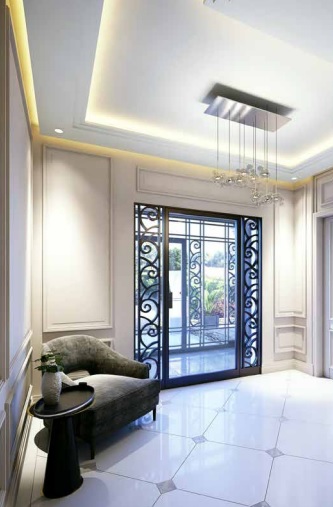 